ASSEVERAZIONE in merito alla CATEGORIA DI COSTRUZIONEda allegare alla denuncia di deposito ai fini sismici (MUR D.2)(combinato disposto dell’art. 13 della L.R. 19/2008 e dell’art. 94-bis del D.P.R. 380/2001)OGGETTO: Allegato alla presentazione del progetto esecutivo riguardante le strutture per lavori di UBICAZIONE DELL’INTERVENTO:Comune di   Località   Indirizzo   n.   CAP Piano   Interno   Foglio   Mappale/i Il/La sottoscritto/a COGNOME   NOME nella sua qualità di committente dell’intervento relativo ai lavori in oggettoDICHIARAche l’intervento in oggetto:(Selezionare una sola opzione tra le seguenti)  li 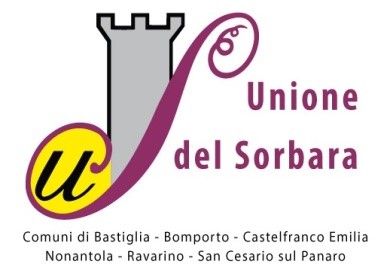 Struttura tecnica competente in materia sismicaUNIONE COMUNI DEL SORBARANuova costruzione;Miglioramento;Adeguamento;Riparazione o intervento locale.è relativo anon è relativo acostruzioni di interesse strategico o rilevante in relazione alle conseguenze di un loro eventuale collasso (Allegati A e B della D.G.R. 1661/2009);costruzioni di interesse strategico o rilevante in relazione alle conseguenze di un loro eventuale collasso (Allegati A e B della D.G.R. 1661/2009);costruzioni di interesse strategico o rilevante in relazione alle conseguenze di un loro eventuale collasso (Allegati A e B della D.G.R. 1661/2009);costruzioni di interesse strategico o rilevante in relazione alle conseguenze di un loro eventuale collasso (Allegati A e B della D.G.R. 1661/2009);IL COMMITTENTE(firma)